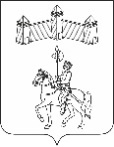 АДМИНИСТРАЦИЯ КАРАТУЗСКОГО СЕЛЬСОВЕТАПОСТАНОВЛЕНИЕ06.12.2021г.			с.Каратузское				№ 192-ПО внесении изменений в постановление №176-П от 04.12.2020г. «Об утверждении муниципальной программы «Профилактика правонарушений на территории Каратузского сельсовета»В соответствии с Федеральным законом от 06.10.2003г. №131-ФЗ «Об общих принципах организации местного самоуправления в Российской Федерации», Бюджетным кодексом Российской Федерации, Федеральным законом от 23.06.2016г. №182-ФЗ «Об основах системы профилактики правонарушений в Российской Федерации», постановлением администрации Каратузского сельсовета от 09.12.2020г. №185-П «Об утверждении Порядка принятия решений о разработке муниципальных программ Каратузского сельсовета, их формировании и реализации», руководствуясь Уставом Каратузского сельсовета Каратузского района Красноярского края, ПОСТАНОВЛЯЮ:1. Внести в постановление от 04.12.2020г. №176-П «Об утверждении муниципальной программы «Профилактика правонарушений на территории Каратузского сельсовета на 2021-2023гг.» следующие изменения:1.1. Приложение к постановлению изложить в новой редакции согласно приложению к настоящему постановлению.2. Контроль за исполнением настоящего постановления оставляю за собой.3. Постановление вступает в силу в день, следующий за днем его официального опубликования в печатном издании «Каратузский вестник», но не ранее 01.01.2022г.Глава администрации сельсовета						А.А. СаарПриложение к постановлениюадминистрации Каратузского сельсоветаот 06.12.2021 г. № 192-П«Приложение к постановлению администрации Каратузского сельсоветаот 04.12.2020г. №176-ПМУНИЦИПАЛЬНАЯ ПРОГРАММА «Профилактика правонарушений на территории 
Каратузского сельсовета 1. Паспорт муниципальной программы 
«Профилактика правонарушений на территории Каратузского сельсовета»2. Основные разделы программы2.1.Характеристика текущего состоянияПравовую основу комплексной программы «Профилактика правонарушений на территории Каратузского сельсовета на» (далее – Программа) составляют Конституция Российской Федерации, Федеральные законы, Указы Президента Российской Федерации, Уголовный кодекс Российской Федерации, Кодекс Российской Федерации об административных правонарушениях, иные федеральные нормативные правовые акты, а также принимаемые в соответствии с ними нормативные правовые акты государственных органов.Профилактика правонарушений остается одним из главных инструментов противодействия преступности. Наиболее уязвимое направление – это профилактика правонарушений и преступности среди несовершеннолетних.С целью предупреждения молодежной преступности в учебных заведениях поселения необходимо проведение лекций, бесед по правовой и антинаркотической тематике. В предстоящий период основной задачей всех субъектов профилактики правонарушений остается контроль за подучётной категорией несовершеннолетних, привлечение всех структур и ведомств для профилактической работы с ними, недопущение повторной преступности, принятие мер по исправлению детей и подростков и снятия их с учета.В общем, характер преступности обусловлен в основном социальной нестабильностью во многих семьях, отсутствием материальных средств и возможностью трудоустроиться, асоциальный и порой паразитический образ жизни некоторых граждан, пьянство, наркомания и т.д.Все эти факты указывают на необходимость координации деятельности всех субъектов профилактики правонарушений в муниципальном образовании Каратузский сельсовет, принятие муниципальной программы профилактики правонарушений на 2021-2023 гг. повлечет за собой снижение количества правонарушений, улучшит взаимодействие органов системы профилактики правонарушений.2.2. Цель и задачи программыГлавная цель программы - комплексное решение проблемы профилактики правонарушений, обеспечение безопасности жителей и профилактика правонарушений на территории сельсовета, предупреждение безнадзорности и беспризорности среди несовершеннолетних, выявление и устранение причин и условий, способствующих совершению правонарушений, координация деятельности органов и учреждений системы профилактики правонарушений, снижение уровня преступности, организация антитеррористической деятельности, противодействие возможным фактам проявления терроризма и экстремизма, укрепление доверия населения к работе органов государственной власти, правоохранительным органам.Основными задачами реализации программы являются: воссоздание системы социальной профилактики правонарушений, направленной прежде всего на активизацию борьбы с пьянством, алкоголизмом, наркоманией, преступностью, безнадзорностью, беспризорностью несовершеннолетних, незаконной миграцией и рессоциализацию лиц, освободившихся из мест лишения свободы; вовлечение в предупреждение правонарушений представителей предприятий, учреждений, организаций всех форм собственности, а также общественных организаций; утверждение основ гражданской идентичности как начала, объединяющего всех жителей сельсовета; снижение «правового нигилизма» населения, создание системы стимулов для ведения законопослушного образа жизни; повышение оперативности реагирования на заявления и сообщения о правонарушении за счет наращивания сил правопорядка и технических средств контроля за ситуацией в общественных местах; оптимизация работы по предупреждению и профилактике правонарушений, совершаемых на улицах и в общественных местах.2.3. Основные мероприятия программы:Мероприятия с указанием сроков их реализации утверждены в приложении 1 к паспорту муниципальной программы.2.4. Координация программных мероприятий4.1. Координация деятельности субъектов профилактики правонарушений, а также выполнения программных мероприятий возлагается на администрацию Каратузского сельсовета.4.2. К полномочиям администрации относятся:– проведение комплексного анализа состояния профилактики правонарушений на территории Каратузского сельсовета с последующей выработкой рекомендаций субъектам профилактики;– разработка проектов муниципальных программ по профилактике правонарушений, контроль за их выполнением;– предоставление Каратузскому сельскому Совету депутатов информации о состоянии профилактической деятельности;– координация деятельности субъектов профилактики по:а) предупреждению правонарушений;б) подготовке проектов нормативных правовых актов в сфере профилактики правонарушений;в) укреплению взаимодействия и налаживанию тесного сотрудничества с населением, средствами массовой информации.2.5.Прогноз конечных результатов реализации программы.В результате реализации программы планируется достигнуть положительных эффектов, выгодных для экономического, социального развития сельсовета в целом, которые выразятся в улучшении условий жизнедеятельности населения, повышении безопасности жизни и улучшении здоровья граждан.Реализация Программы позволит:– повысить эффективность системы социальной профилактики правонарушений, привлечь к организации деятельности по предупреждению правонарушений организации всех форм собственности (по согласованию), а также общественные организации (по согласованию);– обеспечить нормативное правовое регулирование профилактики правонарушений;– улучшить информационное обеспечение деятельности муниципальных органов и общественных организаций по обеспечению охраны общественного порядка на территории сельсовета;– оздоровить обстановку на улицах и в общественных местах;– улучшить профилактику правонарушений среди несовершеннолетних и молодежи;– повысить уровень доверия населения к правоохранительным органам.2.6. Перечень подпрограмм с указанием сроков их реализации и ожидаемых результатовМуниципальная программа состоит из отдельных мероприятий и не содержит подпрограмм.2.7. Информация о распределении планируемых расходов по отдельным мероприятиям программы, с указанием главных распорядителей средств местного бюджетаИнформация о распределении планируемых расходов по отдельным мероприятиям муниципальной программы, представлена в приложении 3 к паспорту муниципальной программы.2.8. Информация о ресурсном обеспечении муниципальной программы и прогнозной оценке расходов на реализацию целей муниципальной программыИнформация о ресурсном обеспечении муниципальной программы и прогнозной оценке расходов на реализацию целей муниципальной программы представлена в приложении 4 к паспорту муниципальной программы.2.9.Оценка эффективности реализации программных мероприятийДля оценки эффективности реализации программы будут использованы следующие показатели (индикаторы):количество преступлений, зарегистрированных на территории  сельсовета;количество преступлений, связанных с незаконным оборотом наркотиков;количество лиц, совершивших преступления в состоянии алкогольного опьянения;количество преступлений, связанных с применением огнестрельного оружия, зарегистрированных на территории района;количество преступлений, совершенных несовершеннолетними гражданами;количество лиц, осужденных за совершение преступлений на основании приговоров, вступивших в законную силу;количество человек на территории Каратузского сельсовета больных наркоманией;количество публикаций по направлению «профилактика правонарушений», размещенных в СМИ.2.10. Реализация и контроль за ходом выполнения программыРеализация и контроль за ходом выполнения программы осуществляется в соответствии с постановлением администрации Каратузского сельсовета от 09.12.2020г. №185-П «Об утверждении Порядка принятия решений о разработке муниципальных программ Каратузского сельсовета, их формировании и реализации».Приложение № 1 к Паспорту муниципальной программы «Профилактика правонарушений на территории Каратузского сельсовета»Перечень целевых показателей и показателей результативности программы с расшифровкой плановых значений по годам ее реализацииПриложение № 2 к Паспорту муниципальной программы «Профилактика правонарушений на территории Каратузского сельсовета»Информация о распределении планируемых расходов по отдельным мероприятиям программы Приложение № 3 к Паспорту муниципальной программы «Профилактика правонарушений на территории Каратузского сельсовета»Информация о ресурсном обеспечении и прогнозной оценке расходов на реализацию целей муниципальной программы Каратузского сельсовета с учетом источников финансирования, в том числе средств федерального и краевого бюджетовНаименованиепрограммыМуниципальная программа «Профилактика правонарушений на территории Каратузского сельсовета.»Основание для разработки муниципальной программыПостановление администрации Каратузского сельсовета №185-П от 09.12.2020г. «Об утверждении Порядка принятия решений о разработке муниципальных программ Каратузского сельсовета, их формировании и реализации»Ответственный исполнительАдминистрация Каратузского сельсоветаСоисполнители программы- МО МВД России «Курагинский»;- учреждения и организации различных форм собственности;- общественные организации и объединения;Перечень отдельных мероприятий муниципальной программыИнформационно-пропагандистское сопровождение деятельности в сфере обеспечения общественной безопасности и профилактики правонарушений;Расходы на проведение антинаркотических акций, конкурсов рисунков, фотографий среди несовершеннолетних.Цель муниципальной программыОбеспечение безопасности населения Каратузского сельсовета от угроз криминогенного характераЗадачи муниципальной программы- повышение безопасности жителей Каратузского сельсовета, решение проблемы роста правонарушений среди несовершеннолетних;- пропаганда здорового образа жизни, правомерного поведения и других направлений в сфере обеспечения общественной безопасности и профилактики правонарушений.Ожидаемые результаты от реализации подпрограммыПрофилактика правонарушений на территории Каратузского сельсовета, снижение уровня преступности, снижение количества лиц употребляющих алкогольные и наркотические веществаЭтапы и сроки реализации муниципальной программы2021-2024 годы Перечень целевых показателей и показателей результативности программы с расшифровкой плановых значений по годам ее реализации, значений целевых показателей на долгосрочный периодУтвержден в приложении 1,2 к муниципальной программеИнформация по ресурсному обеспечению муниципальной программыОбщий объем бюджетных ассигнований на реализацию муниципальной программы по годам составляет 5,00 тыс. рублей, в том числе:Управление программой и контроль за ее реализациейКонтроль за выполнением настоящей программы осуществляют: администрация Каратузского сельсовета, Каратузский сельский Совет депутатов, в соответствии с полномочиями, установленными действующим законодательствомПеречень объектов капитального строительстванет№
п/пЦели, задачи, показателиЕд. изм.Вес показателя Источник 
информацииГоды реализации муниципальной программыГоды реализации муниципальной программыГоды реализации муниципальной программы№
п/пЦели, задачи, показателиЕд. изм.Вес показателя Источник 
информациитекущий финансовый год 2022очередной финансовый год 2023первый год планового периода 20241.Цель: Обеспечение безопасности населения Каратузского сельсовета от угроз криминогенного характераЦель: Обеспечение безопасности населения Каратузского сельсовета от угроз криминогенного характераЦель: Обеспечение безопасности населения Каратузского сельсовета от угроз криминогенного характераЦель: Обеспечение безопасности населения Каратузского сельсовета от угроз криминогенного характераЦель: Обеспечение безопасности населения Каратузского сельсовета от угроз криминогенного характераЦель: Обеспечение безопасности населения Каратузского сельсовета от угроз криминогенного характераЦель: Обеспечение безопасности населения Каратузского сельсовета от угроз криминогенного характера1.1.Целевой показатель 1количество преступлений, зарегистрированных на территории  сельсоветашт.xОтчет об исполнении бюджета11098901.2.Целевой показатель 2количество преступлений, связанных с незаконным оборотом наркотиковшт.хОтчет об исполнении бюджета13961.3.Целевой показатель 3количество лиц, совершивших преступления в состоянии алкогольного опьянениячел.хОтчет об исполнении бюджета3228241.4.Целевой показатель 4количество преступлений, связанных с применением огнестрельного оружия, зарегистрированных на территории районашт.xОтчет об исполнении бюджета0001.5.Целевой показатель 5количество преступлений, совершенных несовершеннолетними гражданамишт.хОтчет об исполнении бюджета4311.6.Целевой показатель 6количество лиц, осужденных за совершение преступлений на основании приговоров, вступивших в законную силучел.xОтчет об исполнении бюджета1513101.7.Целевой показатель 7количество человек на территории Каратузского сельсовета больных наркоманиейчел.хОтчет об исполнении бюджета2119171.8.Целевой показатель 8количество публикаций по направлению «профилактика правонарушений», размещенных в СМИшт.хОтчет об исполнении бюджета122Задача 1. Повышение безопасности жителей Каратузского сельсовета, решение проблемы роста правонарушений среди несовершеннолетнихЗадача 1. Повышение безопасности жителей Каратузского сельсовета, решение проблемы роста правонарушений среди несовершеннолетнихЗадача 1. Повышение безопасности жителей Каратузского сельсовета, решение проблемы роста правонарушений среди несовершеннолетнихЗадача 1. Повышение безопасности жителей Каратузского сельсовета, решение проблемы роста правонарушений среди несовершеннолетнихЗадача 1. Повышение безопасности жителей Каратузского сельсовета, решение проблемы роста правонарушений среди несовершеннолетнихЗадача 1. Повышение безопасности жителей Каратузского сельсовета, решение проблемы роста правонарушений среди несовершеннолетнихЗадача 1. Повышение безопасности жителей Каратузского сельсовета, решение проблемы роста правонарушений среди несовершеннолетнихЗадача 1. Повышение безопасности жителей Каратузского сельсовета, решение проблемы роста правонарушений среди несовершеннолетнихМероприятие 1: Информационно-пропагандистское сопровождение деятельности в сфере обеспечения общественной безопасности и профилактики правонарушенийМероприятие 1: Информационно-пропагандистское сопровождение деятельности в сфере обеспечения общественной безопасности и профилактики правонарушенийМероприятие 1: Информационно-пропагандистское сопровождение деятельности в сфере обеспечения общественной безопасности и профилактики правонарушенийМероприятие 1: Информационно-пропагандистское сопровождение деятельности в сфере обеспечения общественной безопасности и профилактики правонарушенийМероприятие 1: Информационно-пропагандистское сопровождение деятельности в сфере обеспечения общественной безопасности и профилактики правонарушенийМероприятие 1: Информационно-пропагандистское сопровождение деятельности в сфере обеспечения общественной безопасности и профилактики правонарушенийМероприятие 1: Информационно-пропагандистское сопровождение деятельности в сфере обеспечения общественной безопасности и профилактики правонарушенийМероприятие 1: Информационно-пропагандистское сопровождение деятельности в сфере обеспечения общественной безопасности и профилактики правонарушенийПоказатели:1.1.Обеспечение регулярного выступления сотрудников ОВД перед населением Каратузского сельсовета, в трудовых коллективах, по месту жительства о разъяснении состояния работы по профилактики преступлений и правонарушений и принимаемых мерах по обеспечению правопорядка, безопасности на улицах и в других общественных местаххОтчет об исполнении бюджета1.2.Информирование граждан о способах и средствах правомерной защиты от преступных посягательств, действиях при обнаружении подозрительных предметов, угрозе терроризма, путем проведения соответствующей разъяснительной работы при проведении сходов, собранийхОтчет об исполнении бюджета1.3.Информационное просвещение населения путём организации в СМИ постоянных тематических рубрик, ориентированных на укреплениесемейных ценностей и традиций,привлечение общественного мнения к проблемам современной семьи, популяризации положительных форм семейного воспитания, формирование сознательного отношения к воспитанию детейхОтчет об исполнении бюджета1.4.Организация проведения семинаров, лекций для обучающихся в образовательных учреждениях о профилактике и борьбе с незаконным оборотом и употреблением наркотиков, пьянством, алкоголизмом, терроризмом и экстремизмом, изготовление наглядной агитации о профилактике и борьбе с незаконным оборотом и употреблением наркотиков, пьянством, алкоголизмомхОтчет об исполнении бюджета1.5.Проведение работы по профориентации выпускников образовательных учрежденийхОтчет об исполнении бюджета1.6.Проведение «Антинаркотических акций», конкурсов рисунков, фотографий среди несовершеннолетниххОтчет об исполнении бюджетаЗадача 2. Пропаганда здорового образа жизни, правомерного поведения и других направлений в сфере обеспечения общественной безопасности и профилактики правонарушенийЗадача 2. Пропаганда здорового образа жизни, правомерного поведения и других направлений в сфере обеспечения общественной безопасности и профилактики правонарушенийЗадача 2. Пропаганда здорового образа жизни, правомерного поведения и других направлений в сфере обеспечения общественной безопасности и профилактики правонарушенийЗадача 2. Пропаганда здорового образа жизни, правомерного поведения и других направлений в сфере обеспечения общественной безопасности и профилактики правонарушенийЗадача 2. Пропаганда здорового образа жизни, правомерного поведения и других направлений в сфере обеспечения общественной безопасности и профилактики правонарушенийЗадача 2. Пропаганда здорового образа жизни, правомерного поведения и других направлений в сфере обеспечения общественной безопасности и профилактики правонарушенийЗадача 2. Пропаганда здорового образа жизни, правомерного поведения и других направлений в сфере обеспечения общественной безопасности и профилактики правонарушенийЗадача 2. Пропаганда здорового образа жизни, правомерного поведения и других направлений в сфере обеспечения общественной безопасности и профилактики правонарушенийМероприятие 2 Противодействие распространению наркомании и незаконному обороту наркотиков среди несовершеннолетнихМероприятие 2 Противодействие распространению наркомании и незаконному обороту наркотиков среди несовершеннолетнихМероприятие 2 Противодействие распространению наркомании и незаконному обороту наркотиков среди несовершеннолетнихМероприятие 2 Противодействие распространению наркомании и незаконному обороту наркотиков среди несовершеннолетнихМероприятие 2 Противодействие распространению наркомании и незаконному обороту наркотиков среди несовершеннолетнихМероприятие 2 Противодействие распространению наркомании и незаконному обороту наркотиков среди несовершеннолетнихМероприятие 2 Противодействие распространению наркомании и незаконному обороту наркотиков среди несовершеннолетнихМероприятие 2 Противодействие распространению наркомании и незаконному обороту наркотиков среди несовершеннолетнихПоказатели2.1.Обеспечение занятости детей из малообеспеченных семей в спортивных секциях образовательных учреждений, учреждениях культурыхОтчет об исполнении бюджета2.2Вовлечение несовершеннолетних, состоящих на учете в ОДН в спортивные мероприятия соревнования, фестивали и т.д., во внеурочное и каникулярное времяхОтчет об исполнении бюджета2.3.Проведение рейдов, обследований домашних условий неблагополучных семей совместно с представителями КДНхОтчет об исполнении бюджетаСтатус (Муниципальная программа, подпрограмма, мероприятие)Наименование программы, подпрограммы, мероприятияНаименование ГРБС Код бюджетной классификацииКод бюджетной классификацииКод бюджетной классификацииКод бюджетной классификацииРасходы 
(тыс. руб.), годы Расходы 
(тыс. руб.), годы Расходы 
(тыс. руб.), годы Итого на очередной финансовый год и плановый период(2022-2024Статус (Муниципальная программа, подпрограмма, мероприятие)Наименование программы, подпрограммы, мероприятияНаименование ГРБС ГРБСРзПрЦСРВРтекущий финансовый год 2022очередной финансовый год 2023первый год планового периода 2024Итого на очередной финансовый год и плановый период(2022-2024Муниципальная программаПрофилактика правонарушений на территории Каратузского сельсоветаВсего расходные обязательства по программе600031007000000002446,000,000,006,00Муниципальная программаПрофилактика правонарушений на территории Каратузского сельсоветав том числе по ГРБС:600031007000000002446,000,000,006,00мероприятие«Профилактика правонарушений»Всего расходные обязательства по программе600031007100000002446,000,000,006,00мероприятие«Профилактика правонарушений»в том числе по ГРБС:600031007100000002440,000,000,000,00Отдельное мероприятие 1Информационно-пропагандистское сопровождение деятельности в сфере обеспечения общественной безопасности и профилактики правонарушенийВсего расходные обязательства по мероприятию600031007100000102441,000,000,001,00Отдельное мероприятие 1Информационно-пропагандистское сопровождение деятельности в сфере обеспечения общественной безопасности и профилактики правонарушенийв том числе по ГРБС:600031007100000102441,000,000,001,00Отдельное мероприятие 2Расходы на проведение антинаркотических акций, конкурсов рисунков, фотографий среди несовершеннолетнихВсего расходные обязательства по мероприятию600031007100000202445,000,000,005,00Отдельное мероприятие 2Расходы на проведение антинаркотических акций, конкурсов рисунков, фотографий среди несовершеннолетнихв том числе по ГРБС:600031007100000202445,000,000,005,00Статус (Муниципальная программа, подпрограмма, мероприятие)Наименование программы, подпрограммы, мероприятияОтветственный исполнитель, соисполнители РасходыРасходыРасходыИтого на очередной финансовый год и плановый период(2022-2024)Статус (Муниципальная программа, подпрограмма, мероприятие)Наименование программы, подпрограммы, мероприятияОтветственный исполнитель, соисполнители (тыс. руб.), годы (тыс. руб.), годы (тыс. руб.), годы Итого на очередной финансовый год и плановый период(2022-2024)Статус (Муниципальная программа, подпрограмма, мероприятие)Наименование программы, подпрограммы, мероприятияОтветственный исполнитель, соисполнители текущий финансовый год 2022очередной финансовый год 2023первый год планового периода 2024Итого на очередной финансовый год и плановый период(2022-2024)Муниципальная программа«Профилактика правонарушений на территории Каратузского сельсовета».Всего 0,000,000,000,00Муниципальная программа«Профилактика правонарушений на территории Каратузского сельсовета».в том числе:0,000,000,000,00Муниципальная программа«Профилактика правонарушений на территории Каратузского сельсовета».федеральный бюджет0,000,000,000,00Муниципальная программа«Профилактика правонарушений на территории Каратузского сельсовета».краевой бюджет0,000,000,000,00Муниципальная программа«Профилактика правонарушений на территории Каратузского сельсовета».местный бюджет6,000,000,006,00Муниципальная программа«Профилактика правонарушений на территории Каратузского сельсовета».внебюджетные источники0,000,000,000,00Муниципальная программа«Профилактика правонарушений на территории Каратузского сельсовета».юридические лица0,000,000,000,00мероприятие«Профилактика правонарушений»Всего 0,000,000,000,00мероприятие«Профилактика правонарушений»в том числе:0,000,000,000,00мероприятие«Профилактика правонарушений»федеральный бюджет0,000,000,000,00мероприятие«Профилактика правонарушений»краевой бюджет0,000,000,000,00мероприятие«Профилактика правонарушений»местный бюджет6,000,000,006,00мероприятие«Профилактика правонарушений»внебюджетные  источники0,000,000,000,00мероприятие«Профилактика правонарушений»юридические лица0,000,000,000,00Отдельное мероприятие 1Информационно-пропагандистское сопровождение деятельности в сфере обеспечения общественной безопасности и профилактики правонарушенийВсего 0,000,000,000,00Отдельное мероприятие 1Информационно-пропагандистское сопровождение деятельности в сфере обеспечения общественной безопасности и профилактики правонарушенийв том числе:0,000,000,000,00Отдельное мероприятие 1Информационно-пропагандистское сопровождение деятельности в сфере обеспечения общественной безопасности и профилактики правонарушенийфедеральный бюджет0,000,000,000,00Отдельное мероприятие 1Информационно-пропагандистское сопровождение деятельности в сфере обеспечения общественной безопасности и профилактики правонарушенийкраевой бюджет0,000,000,000,00Отдельное мероприятие 1Информационно-пропагандистское сопровождение деятельности в сфере обеспечения общественной безопасности и профилактики правонарушенийместный бюджет1,000,000,001,00Отдельное мероприятие 1Информационно-пропагандистское сопровождение деятельности в сфере обеспечения общественной безопасности и профилактики правонарушенийвнебюджетные  источники0,000,000,000,00Отдельное мероприятие 1Информационно-пропагандистское сопровождение деятельности в сфере обеспечения общественной безопасности и профилактики правонарушенийюридические лица0,000,000,000,00Отдельное мероприятие 2Противодействие распространению наркомании и незаконному обороту наркотиков среди несовершеннолетнихВсего 0,000,000,000,00Отдельное мероприятие 2Противодействие распространению наркомании и незаконному обороту наркотиков среди несовершеннолетнихв том числе:0,000,000,000,00Отдельное мероприятие 2Противодействие распространению наркомании и незаконному обороту наркотиков среди несовершеннолетнихфедеральный бюджет0,000,000,000,00Отдельное мероприятие 2Противодействие распространению наркомании и незаконному обороту наркотиков среди несовершеннолетнихкраевой бюджет0,000,000,000,00Отдельное мероприятие 2Противодействие распространению наркомании и незаконному обороту наркотиков среди несовершеннолетнихместный бюджет5,000,000,005,00Отдельное мероприятие 2Противодействие распространению наркомании и незаконному обороту наркотиков среди несовершеннолетнихвнебюджетные  источники0,000,000,000,00Отдельное мероприятие 2Противодействие распространению наркомании и незаконному обороту наркотиков среди несовершеннолетнихюридические лица0,000,000,000,00